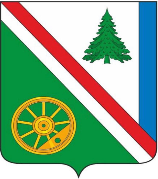 20.10.2023г. №946РОССИЙСКАЯ ФЕДЕРАЦИЯИРКУТСКАЯ ОБЛАСТЬБРАТСКИЙ РАЙОНВИХОРЕВСКОЕ МУНИЦИПАЛЬНОЕ ОБРАЗОВАНИЕАДМИНИСТРАЦИЯПОСТАНОВЛЕНИЕО СНОСЕ ПРИЗНАННОГО В УСТАНОВЛЕННОМ ПОРЯДКЕ АВАРИЙНЫМ И ПОДЛЕЖАЩИМ СНОСУ МНОГОКВАРТИРНОГО ДОМА, ПО АДРЕСУ: Г. ВИХОРЕВКА, УЛ. КОМСОМОЛЬСКАЯ, Д.1На основании Федерального закона от 06.10.2003г. №131-ФЗ «Об общих принципах организации местного самоуправления в Российской Федерации», заключения межведомственной комиссии от 02.12.2013г. № RU 38 – ЗН 1053847044602/22, постановления администрации Вихоревского городского поселения №238 от 02.12.2013г. «О признании многоквартирного дома по адресу: г.Вихоревка, ул.Комсомольская, д.1, аварийным и подлежащим сносу», руководствуясь Уставом Вихоревского муниципального образования, с целью ликвидации аварийного жилищного фонда, администрация Вихоревского городского поселенияПОСТАНОВЛЯЕТ:1. Снести признанный в установленном порядке аварийным и подлежащим сносу многоквартирный дом, расположенный по адресу: Иркутская область, Братский район, г. Вихоревка, ул. Комсомольская, д.1. 2. Сектору по работе с муниципальным имуществом и землеустройству администрации Вихоревского городского поселения по окончанию сноса многоквартирного дома, указанного в п.1 настоящего постановления:2.1. Провести работу по снятию с кадастрового учета многоквартирного дома и жилых помещений, расположенных в многоквартирном доме;2.2. Внести соответствующие изменения в реестр муниципального имущества Вихоревского городского поселения.3. Настоящее постановление подлежит официальному опубликованию и размещению в сети «Интернет» на официальном сайте администрации Вихоревского городского поселения. 4. Контроль за исполнением настоящего постановления оставляю за собой.Глава Вихоревского муниципального образования                                                                 Н.Ю.Дружинин